ИНФОРМАЦИЯ   20 июня 2019 года в Муниципальном дошкольном образовательном учреждении «Детский сад №2 «Малышка» р.п.Турки Саратовской области»  проведена специальная оценка условий труда на 19 рабочих мест.     Работы по специальной оценке условий труда проведены сотрудниками Общество с ограниченной ответственностью  «ЭНВИ» совместно с комиссией по проведению специальной оценке условий труда Муниципальное дошкольное образовательное учреждение «Детский сад №2 «Малышка» р.п.Турки Саратовской области».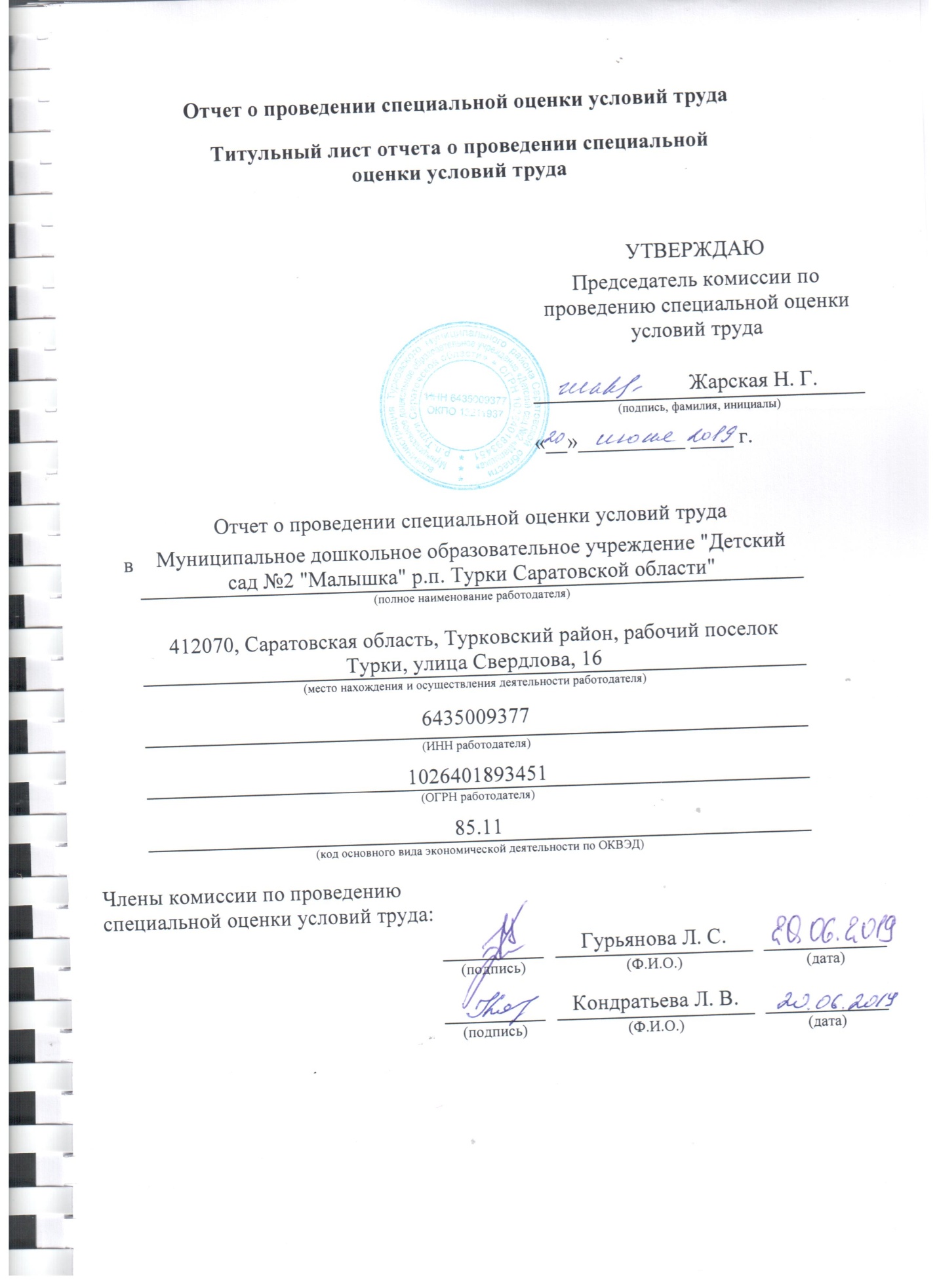 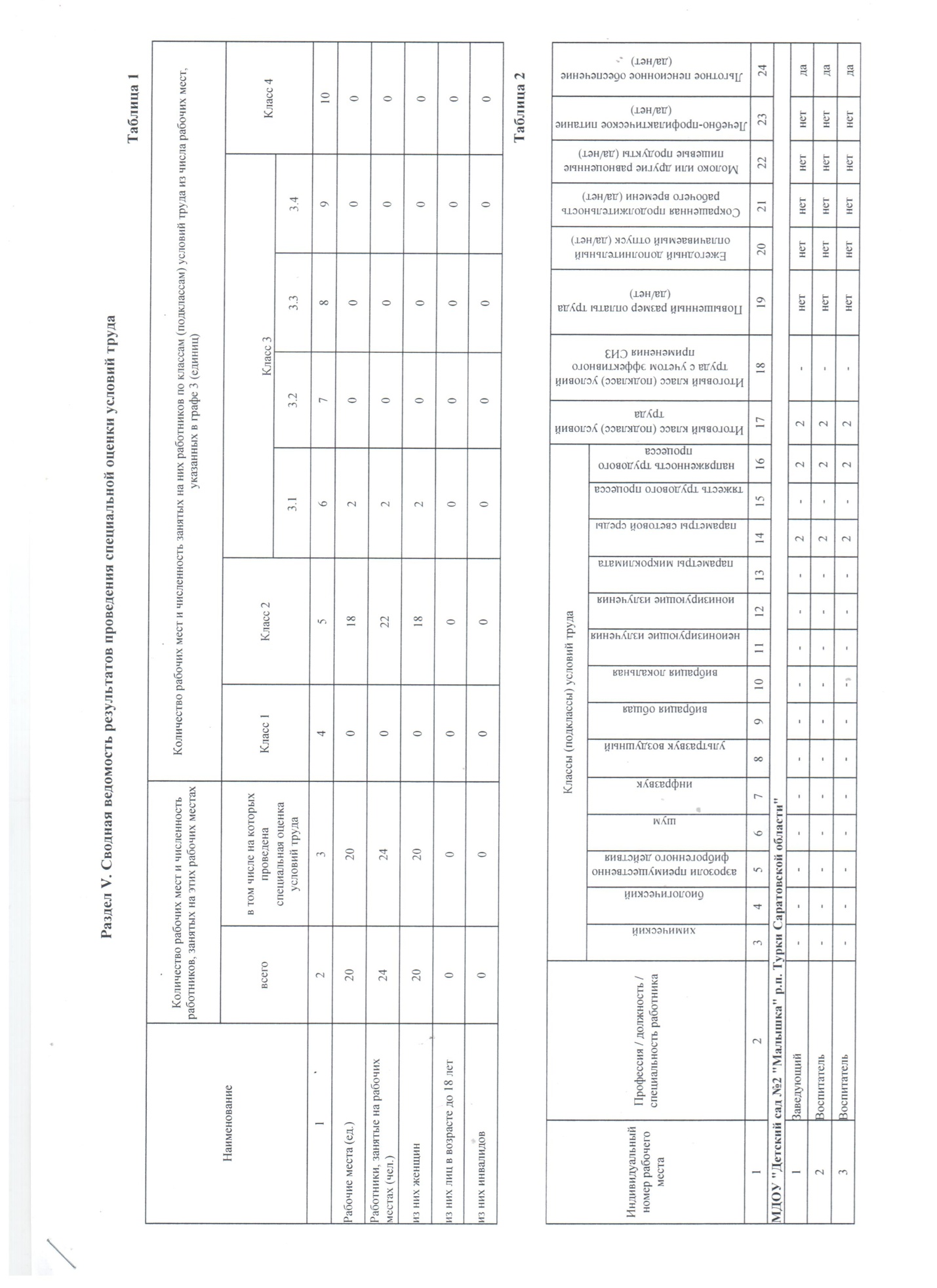 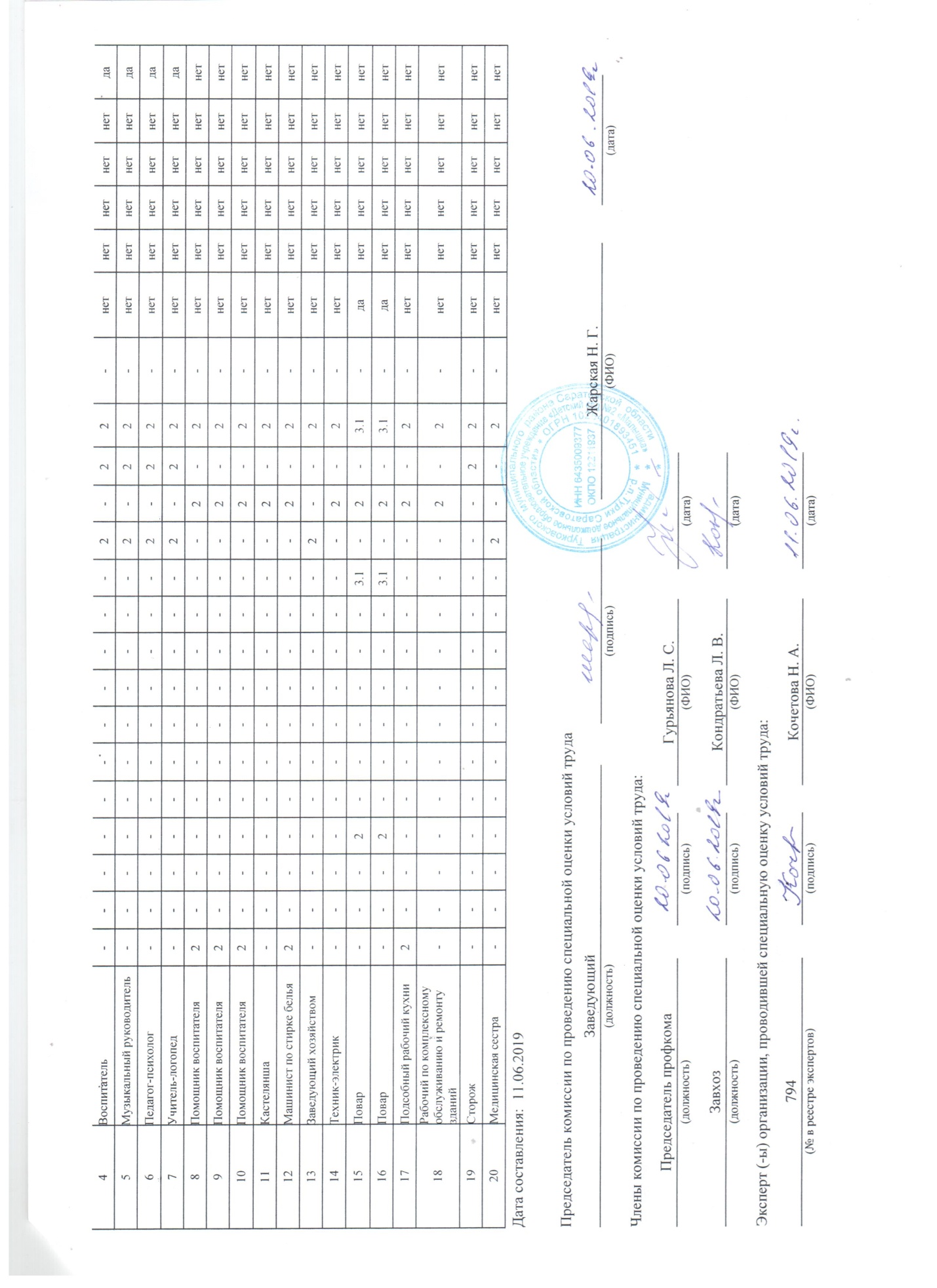 